Incident Name:MonumentMT-BDF-003284IR Interpreter(s):Ken MarchandKenfires2018@yahoo.comLocal Dispatch Phone:Dillon Dispatch (406-683-3975)Interpreted Size:6,615  acresGrowth last period:869 acresFlight Time:0156 hrs MDTFlight Date:August 19, 2018Interpreter(s) location:Custer, SD Black Hills NFInterpreter(s) Phone:Kenfires2018@yahoo.comGACC IR Liaison:Tim StaufferGACC IR Liaison Phone:406-529-6366National Coordinator:Jan JohnsonNational Coord. Phone:208-387-5900Ordered By: David MosherA Number:33Aircraft/Scanner System:N149Z/PhoenixPilots/Techs:Johnson/DeHaas/KazimirIRIN Comments on imagery:Good imageryIRIN Comments on imagery:Good imageryWeather at time of flight:clearFlight Objective:Map that fireDate and Time Imagery Received by Interpreter:8/19/2018   0230 hrs MDTDate and Time Imagery Received by Interpreter:8/19/2018   0230 hrs MDTType of media for final product:Shapefiles, KMZ files, maps, IRIN logDigital files sent to:https://ftp.nifc.gov/public/incident_specific_data/n_rockies/2018_fires/2018_Monument/IR/201807019Type of media for final product:Shapefiles, KMZ files, maps, IRIN logDigital files sent to:https://ftp.nifc.gov/public/incident_specific_data/n_rockies/2018_fires/2018_Monument/IR/201807019Date and Time Products Delivered to Incident:8/19/2018   0400 hrs MDTDate and Time Products Delivered to Incident:8/19/2018   0400 hrs MDTType of media for final product:Shapefiles, KMZ files, maps, IRIN logDigital files sent to:https://ftp.nifc.gov/public/incident_specific_data/n_rockies/2018_fires/2018_Monument/IR/201807019Type of media for final product:Shapefiles, KMZ files, maps, IRIN logDigital files sent to:https://ftp.nifc.gov/public/incident_specific_data/n_rockies/2018_fires/2018_Monument/IR/201807019Comments /notes on tonight’s mission and this interpretation:Started with most recent perimeter 8/16 and provided by the incident.  Fire shows some intense heat at northern end with a potential isolated heat source on the west side of the road. Scattered heat exist on both northern and southern ends.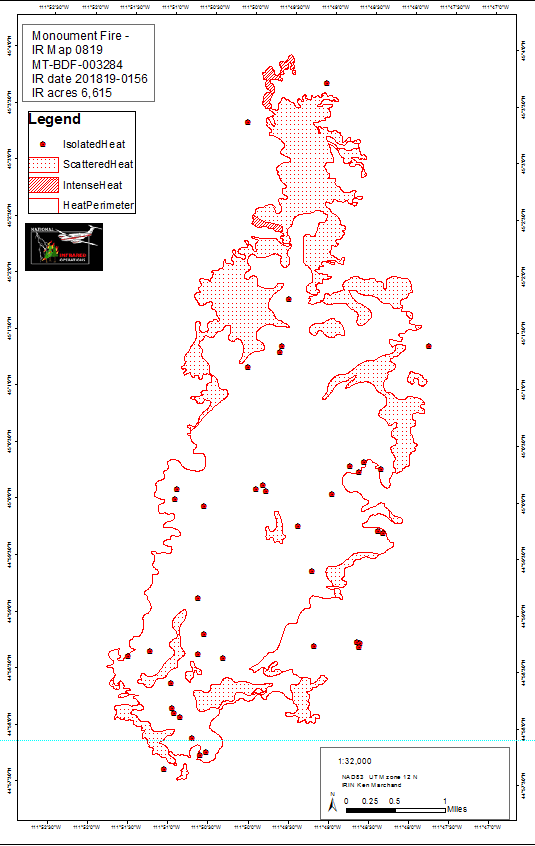 Comments /notes on tonight’s mission and this interpretation:Started with most recent perimeter 8/16 and provided by the incident.  Fire shows some intense heat at northern end with a potential isolated heat source on the west side of the road. Scattered heat exist on both northern and southern ends.Comments /notes on tonight’s mission and this interpretation:Started with most recent perimeter 8/16 and provided by the incident.  Fire shows some intense heat at northern end with a potential isolated heat source on the west side of the road. Scattered heat exist on both northern and southern ends.Comments /notes on tonight’s mission and this interpretation:Started with most recent perimeter 8/16 and provided by the incident.  Fire shows some intense heat at northern end with a potential isolated heat source on the west side of the road. Scattered heat exist on both northern and southern ends.